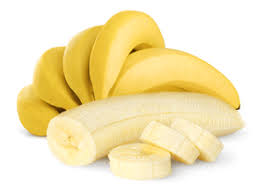 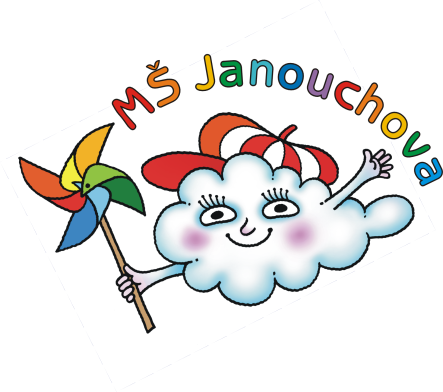 JÍDELNÍ LÍSTEKOD 22. 2. 2021 DO 26. 2. 2021STRAVA JE URČENA K OKAMŽITÉ SPOTŘEBĚ.ZMĚNA JÍDELNÍČKU JE VYHRAZENA.Pavla Maršálková			Helena Zímová		Šárka Ryšavávedoucí kuchařka			vedoucí kuchařka		vedoucí školní jídelnyjídelna Janouchova		jídelna ModletickáČerstvé ovoce a zelenina je v jídelním lístku zvýrazněna modře.PŘESNÍDÁVKAOBĚDSVAČINApomazánka ze sýru cottage s tuňákem, chléb, jablko, čaj s citrónem(1,4,7)zeleninová polévka s ovesnými vločkamibrokolicový nákyp, brambor, ovocný salát s mandarinkou, čaj(1,3,7,9)chléb, pomazánkové máslo, rajče, mléko(1,7)chléb, tvarohová pomazánka s pažitkou, kapie, mléko(1,7)kedlubnová polévkakuřecí nudličky v sýrové omáčce, těstoviny, hruška, ovocný čaj(1,7)ovocný jogurt, rohlík, hroznové víno, šípkový čaj(1,7)obilné kuličky, banán,mléko(1,7)cizrnová polévka s houstičkousmažené rybí filé, bramborová kaše, zeleninový salát s bulgurem,(rajče, paprika, okurka) ovocný čaj(1,3,4, 7)dalamánek, pomazánka ze sýru žervé, mrkev, čaj, mléko(1,7)houska, medové máslo, kiwi, mléko(1,7)zeleninová polévka s krupicí a vejcimexický guláš, hrášková rýže, jablko, ovocný čaj(1,3,9) chléb, rybí pomazánka, okurka, čaj s citrónem(1,4) chléb, máslo, plátkový sýr, pomeranč, mléko(1,7)zeleninový vývar s těstovinoučočka na kyselo, ledový salát s rajčátky, pečivo, čaj(1)jablkový závin, hruška, ovocný čaj(1)